FETE CANTONALE DE GYMNASTIQUE PARENTS-ENFANTS Dimanche 28 mai 2023COMMANDE DE CARTES DE FÊTE La Société _____________________________________________ commande : ____________ Cartes de fête enfant à Fr. 8. -- 	 	 	                      Fr.________ 	Total 	 	 	 	 	 	 	Fr._________Adresse pour la facturation : ______________________________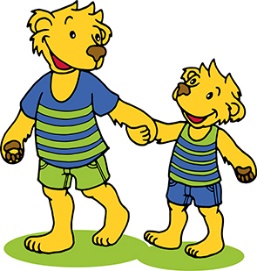 __________________________________________________________________________________________ Libellé du titulaire du compte : __________________________________________________________________________________________________________ L’inscription est validée par le paiement du montant total de la facture au délai indiqué. Nom, prénom, adresse et N° de ( de la personne mise à disposition de la responsable cantonale parents-enfants pour aider aux jeux : _________________________ 	Cette personne désire aider : _________________________	Toute la journée 	 	o   _________________________	Le matin 	   _________________________                                 L’après-midi                                                                                      En même temps que mon groupe 	  	 	 	 	 	 	 	(mettre une croix) Attention : je répondrai le mieux possible à vos demandes  Les cartes de fête doivent être adressées à : (Nom/Prénom/Adresse/Domicile/N° de ()  __________________________________________________________________________ Retour du formulaire dûment rempli à :  Sylvie Grunig 	 	 	 	 	                Au ruz Baron 5           ou       sgjaw@icloud.com 	 	 	 	 	                2046 FontainesDélai inscription 26 mars	